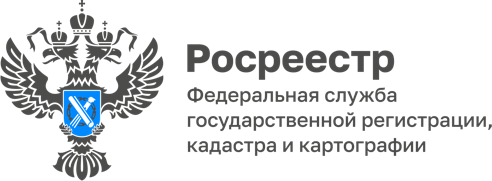 10.07.2022Росреестр Адыгеи внёс более 5 тыс. прав на ранее учтённые объекты недвижимостиВ Адыгее продолжается работа по выявлению правообладателей ранее учтенных объектов недвижимости. По состоянию на 1 июля 2023 года  Управлением Росреестра по Республике Адыгея внесено более 5 тыс. прав на ранее учтённые объекты недвижимости. При реализации Закона №518-ФЗ, который вступил в силу с 29 июня 2021 года, значительная роль возложена на органы местного самоуправления.Органы местного самоуправления осуществляют работу по выявлению правообладателей ранее учтенных объектов недвижимости, если права на такие объекты недвижимости возникли, и правоустанавливающие документы на них оформлены до дня вступления в силу Федерального закона от 21.07.1997 № 122-ФЗ «О государственной регистрации прав на недвижимое имущество и сделок с ним», но при этом такие права не зарегистрированы в ЕГРН.«В Адыгее количество ранее учтенных объектов недвижимости, которые стоят на кадастровом учете, но права на которые отсутствуют в ЕГРН, составляет порядка 54669, из них земельных участков – 12069, объектов капитального строительства – 27457, помещений – 15143. Если правообладатель пожелает продать или подарить такой объект недвижимости, иным образом распорядиться, ему обязательно нужно зарегистрировать на него своё право», - сообщила руководитель Управления Росреестра по Республике Адыгея Марина Никифорова.Напомним, граждане  вправе самостоятельно предоставлять сведения о правообладателях ранее учтенных объектов недвижимости и соответствующие документы в органы государственной власти и органы местного самоуправления. Данные сведения граждане могут подать через офисы МФЦ или сайт Росреестра. Государственная пошлина за регистрацию ранее возникшего права (до 31.01.1998) не уплачивается.«Закон направлен на установление актуальных и достоверных сведений о правообладателях ранее учтенных объектов недвижимости, а также на защиту их имущественных интересов, в том числе от мошеннических действий с их имуществом», - отметил директор регионального Роскадастра Аюб Хуако.------------------------------------Контакты для СМИ: (8772)56-02-4801_upr@rosreestr.ruwww.rosreestr.gov.ru385000, Майкоп, ул. Краснооктябрьская, д. 44